ПОРТФОЛИО АСПИРАНТАНаучная деятельность (публикации, доклады, дипломы, конференции)Научные статьи в изданиях, входящих в базы Web of Science, Scopus Научные статьи, опубликованные в научных журналах, индексируемых РИНЦ и/или входящий в текущий перечень ВАК России (за исключением журналов, входящих в Web of Science, Scopus.Шарин П.П., Сивцева А.В., Яковлева С.П., Копырин М.М., Кузьмин С.А., Попов В.И., Никифоров Л.А. Сравнение морфологических и структурных характеристик частиц нанопорошков, полученных измельчением природного алмаза и методом детонационного синтеза. Известия вузов. Порошковая металлургия и функциональные покрытия. 2019;(4):55-67. https://doi.org/10.17073/1997-308X-2019-4-55-67Публикации в материалах конференций, индексируемых Web of Science, Scopus.P.P. Sharin, A.V. Sivtseva, V.I. Popov, M.M. Kopyrin. Investigation of the morphology and atomic structure of nanopowder particles obtained by grinding natural diamond and by the method of detonation synthesis. 7 страницПланируемая дата публикации – середина 2021 г. Публикации в материалах конференций, индексируемых РИНЦПубличные представления результатов НИР, которые не опубликованы по профилю подготовки на конференции.Информация о получении гранта на выполнение НИР.Назначение стипендии, лауреат премии либо призер международного, всероссийского, ведомственного или регионального конкурса, соревнования, состязания или иного мероприятия, направленного на выявление учебных достижений аспирантов.Документы, удостоверяющие исключительное право обучающегося на достигнутый им научный материал, результат интеллектуальной деятельности (патенты, свидетельства на результаты интеллектуальной).Удостоверение о повышении квалификацииДругие достижения. Спортивные и культурно-творческие. Достижения в общественной деятельности (занимаемые посты, проекты и программы, в которых участвовали, их результативность).фотография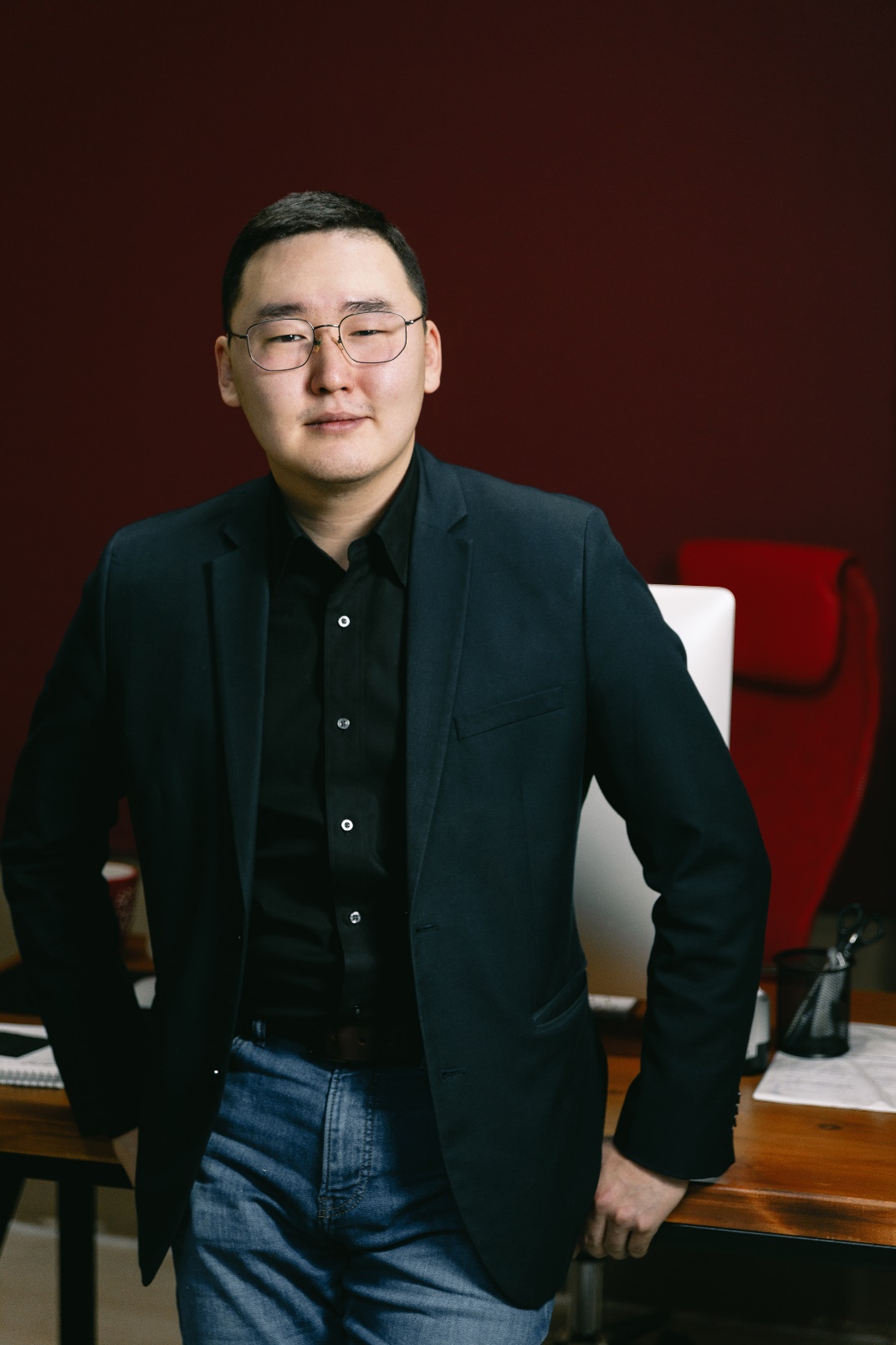 Ф.И.О.Копырин Михаил МихайловичНаправление22.06.01 Технологии материаловПрофиль15.06.09 Материаловедение (промышленность)Период обучения2018-2022Научный руководительД.т.н., член – корр. РАН Лебедев Михаил ПетровичТема квалификационной работыВлияние различной схемы слоев армирования базальтового ровинга на физико-механические и эксплуатационные характеристикиВладение иностранными языкамианглийский1Comparison of Morphological and Structural Characteristics of Nanopowder Particles Fabricated by Grinding Natural Diamond and Detonation SystemRussian Journal of Non-Ferrous Metals, 2020, vol.61, No4, pp. 456-465. Web of Science Импакт фактор: 0,5769 страницP.P. Sharin, A.V. Sivtseva, S.P. Yakovleva, M.M. Kopyrin,S.A. Kuzmin, V.I. Popov, L.A. Nikiforov.